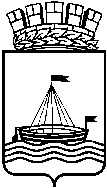 Департамент образования Администрации города ТюмениМуниципальное автономное дошкольное образовательное учреждение детский сад № 39 города Тюмени(МАДОУ д/с № 39 города Тюмени)График работы специалистов в консультационно-методическом пунктеЯНВАРЬ 2023 годаДатаВремяФ.И.О специалиста10.01.202317.20Либерт Елена Владимировна-инструктор по физической культуре14.01.202310.00Либерт Елена Владимировна-инструктор по физической культуре19.01.202311.30Камышникова Ирина Геннадьевна - музыкальный руководитель21.01.202310.00Камышникова Ирина Геннадьевна - музыкальный руководитель26.01.202310.00Кобзарь Анастасия Васильевна – педагог - психолог28.01.202310.00Кобзарь Анастасия Васильевна – педагог - психолог 31.01.202317.40Либерт Елена Владимировна-инструктор по физической культуре